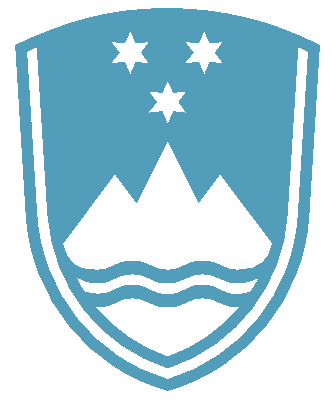 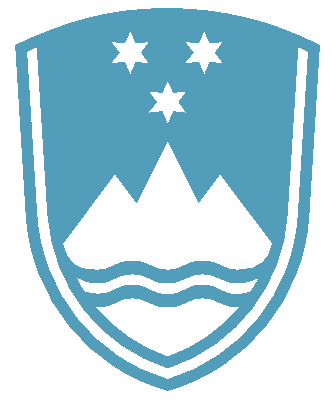 Dunajska cesta 25, 1000 Ljubljana		T: 01 420 44 88		F: 01 420 44 83				E: gp.irsop@gov.si		http://www.iop.gov.si/POROČILO O REDNEM INŠPEKCIJSKEM PREGLEDU NAPRAVE, KI LAHKO POVZROČI ONESNAŽEVANJE OKOLJA VEČJEGA OBSEGA z dne 24.5.2022Zavezanec: PANVITA PRAŠIČEREJA NEMŠČAK d. o. o.,         Lendavska ulica 5, Rakičan, 9000 Murska SobotaNaprava: Naprava za intenzivno rejo prašičev pitancev in plemenskih svinj, farma Jezera, Lokacija: Jezera 49, 9000 Murska SobotaDatum rednega pregleda: 18. 5. 2022Okoljevarstveno dovoljenje številka: 35407-179/2006-7 z dne 15. 10. 2008, Odločba o spremembi okoljevarstvenega dovoljenja št. 35406-8/2012-2 z dne 18.4.2012 in Odločba št. 35406-55/2014-4 z dne 17. 6. 2015. Usklajenost z OVD: Reja se izvaja v vseh 17 objektih z največjim številom vhlevitve v enem turnusu, ki ne presega predpisane kapacitete po OVD. Inšpektorica je ob pregledu ugotovila, da je zavezanec v predpisanem roku na Agencije republike Slovenije za okolje (ARSO) oddal Poročilo o letnih emisijah snovi v zrak za 2021, ki ga je izdelal NLZOH oddelek za okolje in zdravje Maribor in da zagotavlja redno vzdrževanje dobrega tehničnega stanja naprave glede na določbe 2.1.1. točke OVD z rednim čiščenjem krmilne opreme in prezračevalnega sistema. Komunalne odpadne vode (KOV) čistijo na lastni mali komunalni čistilni napravi (mKČN) kapacitete 20 PE, vgrajene v letu 2018, ki je v skladu s predpisanim standardom. Glede na rezultate meritev obratovalnega monitoringa iz mKČN Jezera, ki jih je opravil NLZOH Maribor  v novembru 2021, ni bilo ugotoviti kakšnih nepravilnosti v zvezi obratovanjem mKČN.Zavezanec redno zagotavlja izvajanje meritev hrupa v okolju zaradi obratovanja naprave vsaka tri leta, zadnje meritve iz junija 2020 ne kažejo nepravilnosti.Iz pregledanih evidenc ravnanja z odpadno gnojevko in pralnimi vodami kot odpadkom, ki jo oddajajo pooblaščenemu prevzemniku Panvita Ekoteh d.o.o. v bioplinarno Jezera ni bilo ugotoviti kakšnih  nepravilnosti, niti glede ravnanja z drugimi odpadki iz naprave. Za potrebe farme Jezera se uporablja voda iz javnega vodovoda in iz lastnega vodnjaka. Za rabo vode iz lastnega vodnjaka, ki jo zavezanec rabi za čiščenje hlevov, ima pridobljeno Vodno dovoljenje, raba vode v 2021 je bila v skladu z OVD, tudi monitoring podzemnih voda je zavezanec zagotovil. Ker inšpektorica ob pregledu ni ugotovila nepravilnosti, je postopek na zapisnik ustavila.Zaključki / naslednje aktivnosti:Nadaljnji redni pregledi bodo opravljeni po planu Inšpektorata za okolje in prostor (IRSOP), izredni po potrebi. 